Figure A1: Screenshots of the Jupyter notebook used during the Chemdataextractor part of the project.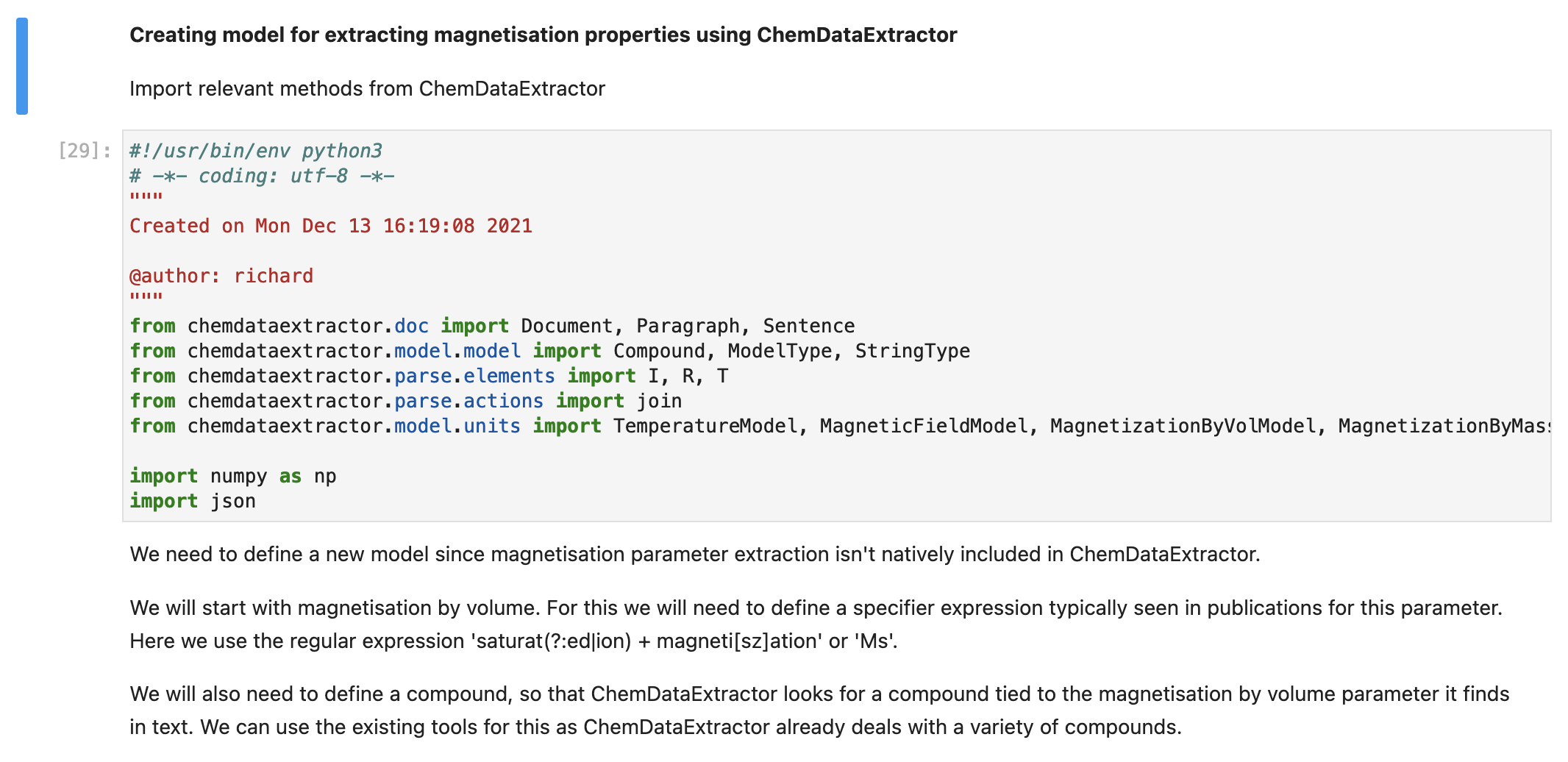 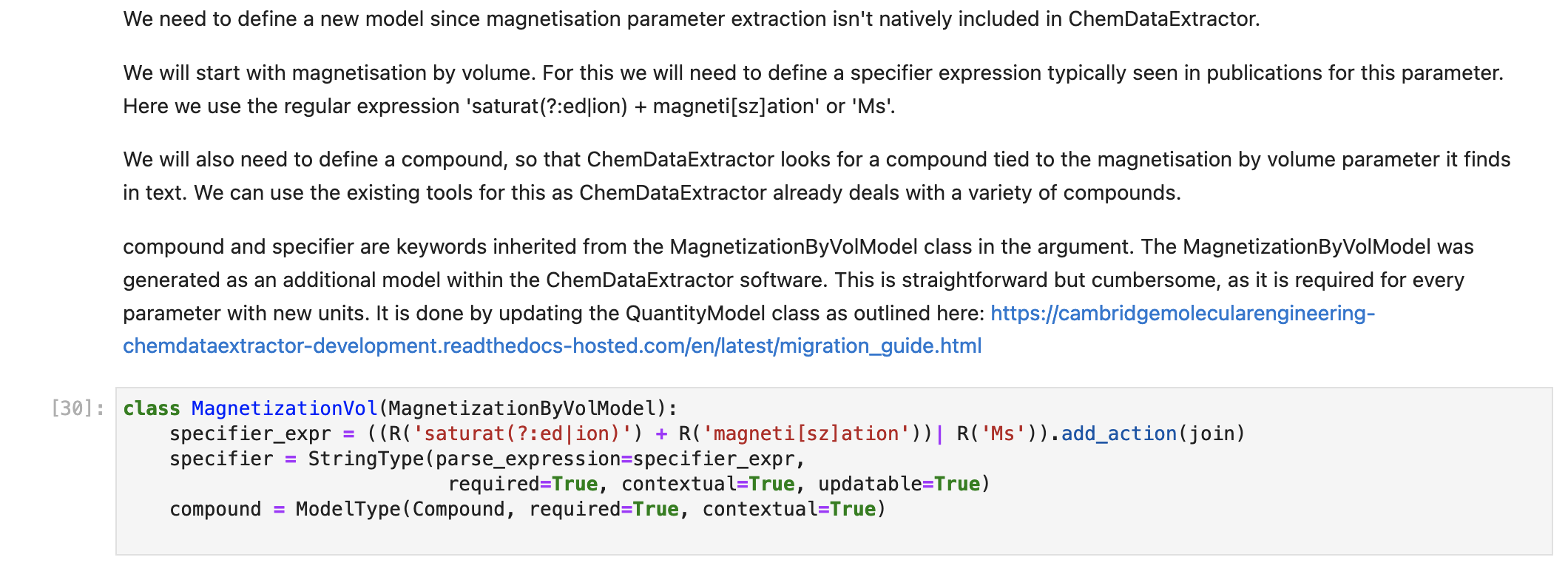 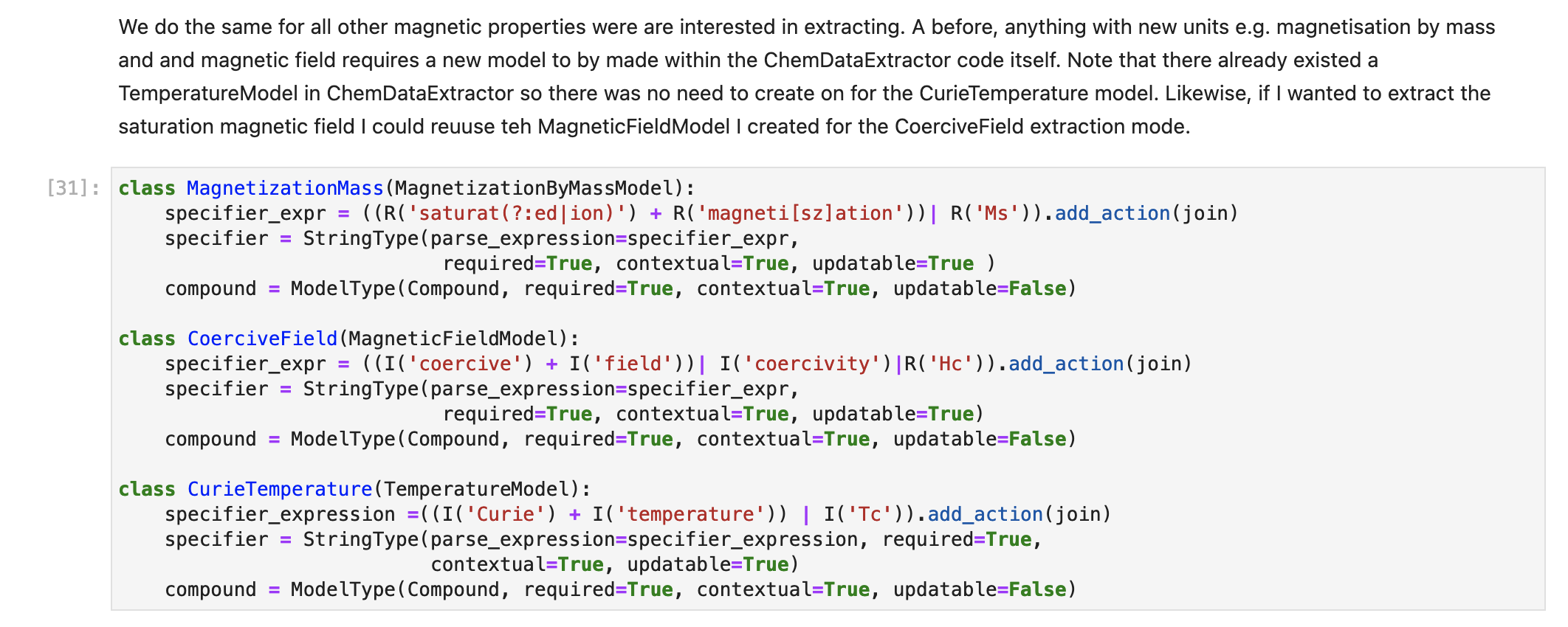 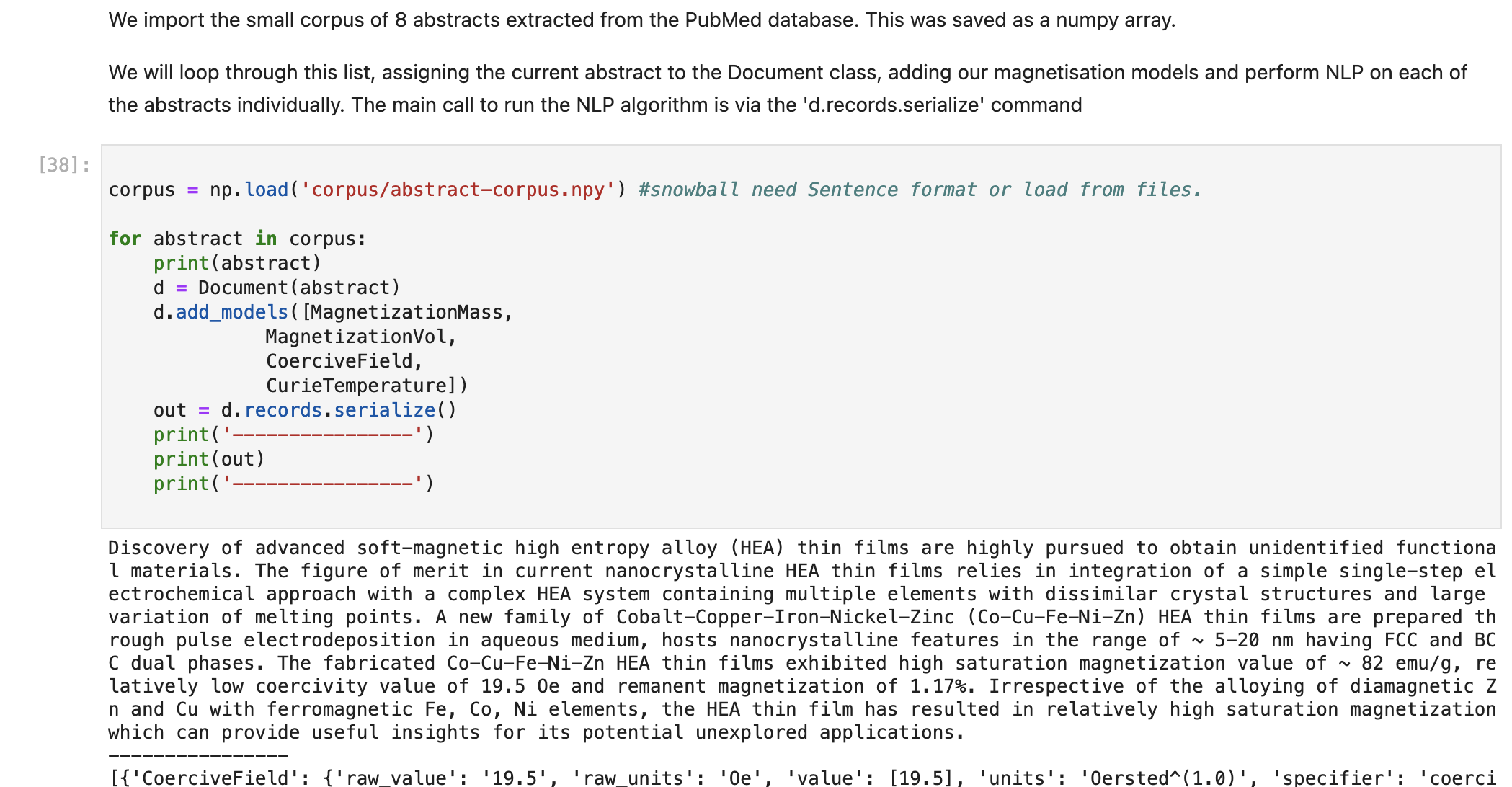 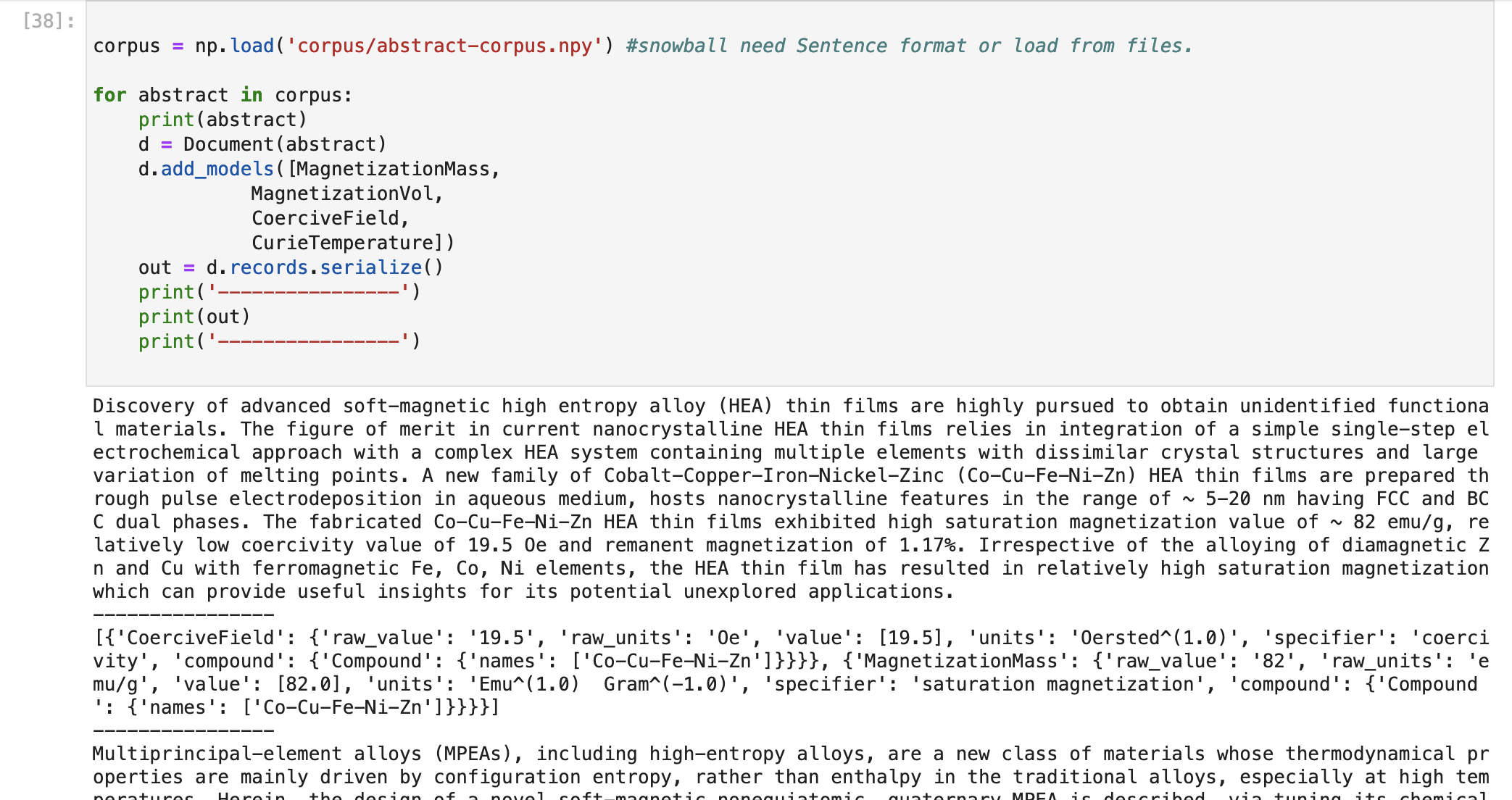 